                                                  Хэллоуин - 31 октября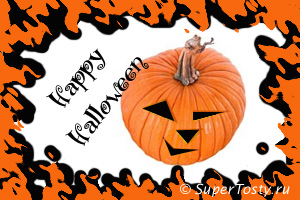 
Хеллоуин — праздник вампиров, ведьм, привидений и прочей нечисти, который отмечается в ночь с 31 октября на 1 ноября. Английское название Halloween. Этот праздник традиционно отмечается в англоязычных странах, хотя в последние годы праздник стал модным и популярным и в неанглоязычных странах Запада, Японии, Австралии, СНГ и др.
Хэллоуин - это еще и попытка понять связь между нашим и потусторонним мирами. Ночь Хеллоуина - это переход, ворота из одного мира в другой. Ворота в зиму, в холодный мир, где все живое умирает, но одновременно готовится к возрождению, освобождаясь от всего лишнего, как деревья от листвы. 
Распространение хэллоуина во многом связано с популярностью праздничной символики: светильник Джека (тыква в виде головы со свечой или фонариком внутри), маскарадные и карнавальные костюмы, свечи.
По старому календарю друидов новый год в Англии наступает 1 ноября, и накануне, 31 октября, нужно прогнать всех злых духов, которые в эту ночь выходят на белый свет. Для этого и готовится специальный фонарик. Обычно его делают из тыквы, но можно сделать и из репы или большой дыни. 
Есть и еще одна легенда, согласно которой истинным источником происхождения данной традиции является пьяница по имени Джек, заключивший сделку с дьяволом. 
Ночные вечеринки, посвященные хэллоуину, обычно проводятся под своеобразную символическую кладбищенскую музыку, зловещие звуки ночных животных, вой.
Цвета праздника - ярко оранжевый и фиолетовый.
***
Как сделать голову из тыквы
Суеверным людям страшновато выходить в такую ночь на улицу. Для этого и готовится специальный фонарик. Обычно его делают из тыквы, но можно сделать и из репы или большой дыни. 
Возьмите большую тыкву и большим острым ножом срежьте крышку. 
Десертной ложкой вычистите семечки и волокна, затем крепкой ложкой (как для мороженого) выскребите немного мякоти. 
Нарисуйте на тыкве черты лица, которые потом будете вырезать. Маленьким ножом вырежьте на тыкве глаза, нос и рот. Внутрь поставьте маленькую свечку и накройте сверху отрезанной крышкой. А еще разыграйте друзей прикольными смс на хэллоуин.
